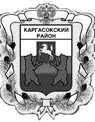 МУНИЦИПАЛЬНОЕ ОБРАЗОВАНИЕ «Каргасокский район»ТОМСКАЯ ОБЛАСТЬАДМИНИСТРАЦИЯ КАРГАСОКСКОГО РАЙОНАВ целях реализации положений Бюджетного кодекса Российской Федерации и обеспечения программно-целевого метода формирования бюджета муниципального образования «Каргасокский район»,Администрация Каргасокского района постановляет:1. Утвердить Порядок принятия решений о разработке муниципальных программ муниципального образования «Каргасокский район», их формирования и реализации (далее – Порядок) согласно приложению к настоящему постановлению. 2. Отделу экономики Администрации Каргасокского района, Управлению финансов Администрации Каргасокского района осуществлять информационно-методическое и консультационное сопровождение деятельности структурных подразделений и органов Администрации Каргасокского района по принятию решений о разработке, формированию и реализации муниципальных программ муниципального образования «Каргасокский район» в части своих полномочий, указанных в Порядке.3. Структурным подразделениям и органам Администрации Каргасокского района – ответственным исполнителям муниципальных программ муниципального образования «Каргасокский район»:1) при разработке и реализации муниципальных программ муниципального образования «Каргасокский район» (далее – муниципальные программы) руководствоваться требованиями Порядка;2) внести изменения в действующие муниципальные программы, предусмотрев срок завершения их реализации 31 декабря 2021 года.4. Установить, что мероприятия муниципальных программ, указанных в подпункте 2 пункта 3 настоящего постановления, реализацию которых планируется осуществить в 2022 году и последующих годах, подлежат включению в муниципальные программы, у которых начальным сроком реализации является 2022 год.5. Формирование годового отчета о ходе реализации муниципальных программ, действующих в 2021 году, осуществляется в порядке, предусмотренном пунктом 7.7 Порядка принятия решений о разработке муниципальных программ муниципального образования «Каргасокский район», их формирования и реализации, утвержденного настоящим постановлением.6. Признать утратившими силу следующие муниципальные правовые акты:1) постановление Администрации Каргасокского района от 20.01.2015 № 11 «Об утверждении Порядка принятия решений о разработке муниципальных программ муниципального образования «Каргасокский район», их формирования и реализации»;2) постановление Администрации Каргасокского района от 02.09.2015 № 132 «О внесении изменений в постановление Администрации Каргасокского района от 20.01.2015 № 11 «Об утверждении Порядка принятия решений о разработке муниципальных программ муниципального образования «Каргасокский район», их формирования и реализации»;3) постановление Администрации Каргасокского района от 21.03.2016 № 58 «О внесении изменений в постановление Администрации Каргасокского района от 20.01.2015 № 11 «Об утверждении Порядка принятия решений о разработке муниципальных программ муниципального образования «Каргасокский район», их формирования и реализации»;4) постановление Администрации Каргасокского района от 31.05.2016 № 162 «О внесении изменений в постановление Администрации Каргасокского района от 20.01.2015 № 11 «Об утверждении Порядка принятия решений о разработке муниципальных программ муниципального образования «Каргасокский район», их формирования и реализации»;5) постановление Администрации Каргасокского района от 20.06.2016 № 173 «О внесении изменений в постановление Администрации Каргасокского района от 20.01.2015 № 11 «Об утверждении Порядка принятия решений о разработке муниципальных программ муниципального образования «Каргасокский район», их формирования и реализации»;6) постановление Администрации Каргасокского района от 31.08.2017 № 218 «О внесении изменений в постановление Администрации Каргасокского района от 20.01.2015 № 11 «Об утверждении Порядка принятия решений о разработке муниципальных программ муниципального образования «Каргасокский район», их формирования и реализации»;7) постановление Администрации Каргасокского района от 28.03.2018 № 61 «О внесении изменений в постановление Администрации Каргасокского района от 20.01.2015 № 11 «Об утверждении Порядка принятия решений о разработке муниципальных программ муниципального образования «Каргасокский район», их формирования и реализации»;8) постановление Администрации Каргасокского района от 28.03.2018 № 63 «О внесении изменений в постановление Администрации Каргасокского района от 20.01.2015 № 11 «Об утверждении Порядка принятия решений о разработке муниципальных программ муниципального образования «Каргасокский район», их формирования и реализации»;9) пункт 12 постановления Администрации Каргасокского района от 02.12.2020 № 250 «О внесении изменений в некоторые постановления Администрации Каргасокского района»;10) постановление Администрации Каргасокского района от 11.12.2020 № 260 «О внесении изменений в постановление Администрации Каргасокского района от 20.01.2015 № 11 «Об утверждении Порядка принятия решений о разработке муниципальных программ муниципального образования «Каргасокский район», их формирования и реализации».7. Настоящее постановление вступает в силу со дня официального опубликования (обнародования) в порядке, предусмотренном Уставом муниципального образования «Каргасокский район» и распространяется на правоотношения, возникшие при составлении и исполнении бюджета муниципального образования «Каргасокский район», начиная с бюджета на 2022 год и на плановый период 2023 и 2024 годов.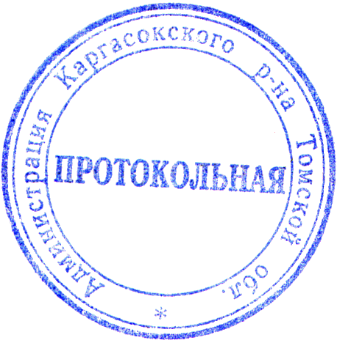 И.А. Ожогина8(38253) 2-32-52УТВЕРЖДЕНпостановлением АдминистрацииКаргасокского районаот 21.06.2021 № 152ПриложениеПОРЯДОКПРИНЯТИЯ РЕШЕНИЙ О РАЗРАБОТКЕ МУНИЦИПАЛЬНЫХ ПРОГРАММ МУНИЦИПАЛЬНОГО ОБРАЗОВАНИЯ «КАРГАСОКСКИЙ РАЙОН», ИХ ФОРМИРОВАНИЯ И РЕАЛИЗАЦИИ1. ОБЩИЕ ПОЛОЖЕНИЯНастоящий Порядок устанавливает правила принятия решения о разработке муниципальных программ, их формирования и реализации и оценки эффективности муниципальных программ муниципального образования «Каргасокский район» (далее – муниципальные программы), а также контроля за ходом их исполнения. Муниципальной программой является документ стратегического планирования, содержащий комплекс планируемых мероприятий, взаимоувязанных по задачам, срокам осуществления, исполнителям и ресурсам и обеспечивающих наиболее эффективное достижение целей и решение задач социально-экономического развития муниципального образования «Каргасокский район». Разработка муниципальных программ осуществляется исходя из принципов:- долгосрочных целей социально-экономического развития муниципального образования «Каргасокский район» и показателей их достижения, определенных в Стратегии социально-экономического развития муниципального образования «Каргасокский район» до 2025 года (далее – Стратегия), с учетом документов стратегического планирования Российской Федерации и Томской области, положений федеральных и региональных проектов, а также задач и функций структурных подразделений и органов Администрации Каргасокского района;- наиболее полного охвата всех сфер социально-экономического развития и объема бюджетных ассигнований бюджета муниципального образования «Каргасокский район»;- установления для муниципальной программы измеримых результатов ее реализации (конечных и непосредственных результатов);- определения органа Администрации Каргасокского района, структурного подразделения Администрации Каргасокского района, ответственного за реализацию муниципальной программы, достижение конечных результатов;- наличия у ответственных исполнителей и соисполнителей полномочий, необходимых и достаточных для достижения целей муниципальной программы;- проведения регулярной оценки эффективности реализации муниципальных программ, с возможностью их корректировки или досрочного прекращения.1.4. Муниципальная программа включает в себя подпрограммы, направленные на решение конкретных задач в рамках муниципальной программы. Деление муниципальной программы на подпрограммы осуществляется исходя из масштабности и сложности, решаемых в рамках муниципальной программы задач.1.5. Муниципальная программа утверждается постановлением Администрации Каргасокского района. Основные понятия, используемые в настоящем Порядке:1) муниципальная программа – документ стратегического планирования, содержащий комплекс планируемых мероприятий, взаимоувязанных по задачам, срокам осуществления, исполнителям и ресурсам и обеспечивающих наиболее эффективное достижение целей и решение задач социально-экономического развития муниципального образования «Каргасокский район»;2) подпрограмма муниципальной программы (далее – подпрограмма) – комплекс взаимоувязанных по целям, срокам и ресурсам мероприятий, выделенный исходя из масштаба и сложности задач, решаемых в рамках муниципальной программы, и направленный на решение конкретных задач в рамках муниципальной программы;3) обеспечивающая подпрограмма муниципальной программы (далее – обеспечивающая подпрограмма) - комплекс взаимоувязанных мероприятий, предусматривающих финансовое обеспечение деятельности ответственного исполнителя, соисполнителя, участника муниципальной программы, а также систему мер (в том числе информацию о налоговых расходах), направленных на создание условий для достижения цели и задач муниципальной программы;4) цель муниципальной программы (далее – цель) – прогнозируемое состояние в соответствующей сфере социально-экономического развития муниципального образования «Каргасокский район», планируемое к достижению посредством реализации совокупности взаимосвязанных мероприятий и (или) ведомственных целевых программ за период реализации муниципальной программы;5) задача муниципальной программы (далее – задача) – планируемый результат выполнения совокупности взаимоувязанных основных мероприятий или осуществления муниципальных функций, направленных на достижение цели реализации муниципальной программы (подпрограммы);6) мероприятие муниципальной программы (далее – мероприятие) – действие, направленное на реализацию муниципальной программы и достижение запланированного результата;7) основное мероприятие муниципальной программы (далее – основное мероприятие) - комплекс взаимоувязанных по срокам и ресурсам мероприятий, направленных на реализацию одной из задач подпрограммы, и детализируемый мероприятиями;8) показатель муниципальной программы (далее – показатель) – количественно выраженная характеристика достижения цели или решения задачи муниципальной программы (подпрограммы);9) куратор муниципальной программы (подпрограммы) (далее – куратор) – заместитель Главы Каргасокского района, курирующий направление деятельности, результаты которой обеспечиваются реализацией муниципальной программы, осуществляющий общий контроль за разработкой и реализацией данной программы;10) ответственный исполнитель муниципальной программы (подпрограммы) (далее – ответственный исполнитель) – орган Администрации Каргасокского района, структурное подразделение Администрации Каргасокского района или специалист Администрации Каргасокского района, не входящий в состав структурного подразделения Администрации Каргасокского района определенный ответственным за разработку и реализацию муниципальной программы (подпрограммы) в соответствии с перечнем муниципальных программ муниципального образования «Каргасокский район», утвержденным постановлением Администрации Каргасокского района;11) соисполнитель муниципальной программы (подпрограммы) (далее – соисполнитель) – орган Администрации Каргасокского района, структурное подразделение или специалист Администрации Каргасокского района, не входящий в состав структурного подразделения Администрации Каргасокского района, участвующий в разработке и реализации муниципальной программы;12) участник муниципальной программы (далее – участник) – орган Администрации Каргасокского района, структурное подразделение или специалист Администрации Каргасокского района, не входящий в состав структурного подразделения Администрации Каргасокского района, сторонние организации, участвующие в реализации мероприятий, входящих в состав основных мероприятий;13) исполнители муниципальной программы (далее – исполнители) – органы Администрации Каргасокского района, структурные подразделения Администрации Каргасокского района или специалист Администрации Каргасокского района, не входящий в состав структурного подразделения Администрации Каргасокского района, а также физические и юридические лица, определяемые в соответствии с действующим законодательством, непосредственно участвующие в реализации программных мероприятиях;14) эффективность муниципальной программы – обобщенная характеристика степени достижения цели, привлечения и использования финансовых ресурсов муниципальной программы;15) реализация муниципальной программы – исполнение мероприятий ответственными исполнителями, исполнителями муниципальных программ в соответствии с их полномочиями;16) приоритетный проект - подпрограмма и (или) основное мероприятие (мероприятие), направленные на решение задач и достижение целей, обозначенных федеральными и региональными проектами, разработанными в соответствии с Указом Президента Российской Федерации от 07.05.2018 № 204 «О национальных целях и стратегических задачах развития Российской Федерации на период до 2024 года;»;17) налоговые расходы - выпадающие доходы бюджета муниципального образования «Каргасокский район», обусловленные налоговыми льготами, освобождениями и иными преференциями по налогам, сборам, предусмотренными в качестве мер муниципальной поддержки в соответствии с целями муниципальной программы (подпрограммы).1.7. В случае участия муниципального образования «Каргасокский район» в реализации федеральных и региональных проектов в состав муниципальной программы включаются подпрограммы и (или) основные мероприятия (мероприятия) со статусом «приоритетный проект.1.8. Срок реализации муниципальной программы должен составлять не менее 3-х лет, если иные требования не установлены законодательством Российской Федерации. Рекомендуемый срок реализации муниципальной программы – 6 лет.ПРИНЯТИЕ РЕШЕНИЯ О РАЗРАБОТКЕ МУНИЦИПАЛЬНЫХ ПРОГРАММ 2.1. Муниципальные программы, предлагаемые к финансированию из бюджета муниципального образования «Каргасокский район», разрабатываются на основании Перечня муниципальных программ муниципального образования «Каргасокский район», утверждаемого постановлением Администрации Каргасокского района (далее – Перечень муниципальных программ).2.2. Проект Перечня муниципальных программ формируется отделом экономики Администрации Каргасокского района (далее - отдел экономики) совместно с Управлением финансов Администрации Каргасокского района (далее – Управление финансов), исходя из приоритетов муниципальной политики социально-экономического развития муниципального образования «Каргасокский район», целей и задач, определенных Стратегией, и расходных обязательств муниципального образования «Каргасокский район», а также с учетом предложений структурных подразделений и (или) органов Администрации Каргасокского района, согласованных с курирующими заместителями Главы Каргасокского района.Перечень муниципальных программ должен содержать:1) наименования муниципальных программ;2) сроки реализации муниципальных программ; 3) направления реализации муниципальных программ (цели реализации муниципальной программы);4) наименования ответственных исполнителей муниципальных программ.2.3. Внесение изменений в перечень муниципальных программ производится до 1 марта текущего финансового года на основании предложений органов Администрации Каргасокского района, структурных подразделений или специалистов Администрации Каргасокского района, не входящих в состав структурных подразделений Администрации Каргасокского района, и осуществляется путем принятия соответствующего муниципального правового акта Администрации Каргасокского района.Внесение изменений в перечень муниципальных программ в иные сроки осуществляется в случае необходимости выполнения требований правовых актов Российской Федерации, требований правовых актов субъекта Российской Федерации в целях получения межбюджетных трансфертов из федерального и областного бюджетов.2.4. Основными условиями для включения новых муниципальных программ в перечень муниципальных программ являются:- наличие в Стратегии задач, решение которых может осуществляться программно-целевым методом;- отсутствие действующих (разрабатываемых) муниципальных программ, в рамках которых возможно решение соответствующих задач.2.5. Основанием для исключения муниципальной программы из перечня муниципальных программ является изменение федерального законодательства, регионального законодательства и нормативных правовых актов муниципального образования «Каргасокский район», а так же истечения срока реализации муниципальной программы.РАЗРАБОТКА МУНИЦИПАЛЬНЫХ ПРОГРАММ3.1. Проект муниципальной программы разрабатывается ответственным исполнителем совместно с соисполнителями в соответствии с настоящим Порядком.3.2. Ответственный исполнитель муниципальной программы:- формирует перечень подпрограмм, соисполнителей, участников мероприятий, определяет задачи муниципальной программы;- разрабатывает паспорт, текстовую часть муниципальной программы, обеспечивающую подпрограмму, приложения к муниципальной программе;- организует работу соисполнителей по формированию подпрограмм, в том числе по разработке ведомственной целевой программы, основного мероприятия; - организует согласование и утверждение муниципальной программы в соответствии с инструкцией по делопроизводству в Администрации Каргасокского района, утвержденной муниципальным правовым актом Администрации Каргасокского района, и требованиями настоящего Порядка; - ежегодно, совместно с соисполнителями, ответственными исполнителями подпрограмм проводит работу по взаимодействию с исполнительными органами государственной власти Томской области, структурными подразделениями Администрации Томской области для привлечения софинансирования из федерального и областного бюджетов, в том числе формирует и направляет в установленном действующем законодательстве порядке материалы и документы, необходимые для участия в государственных программах Российской Федерации и Томской области;- формирует и направляет в соответствующие департаменты Администрации Томской области инициативные предложения по внесению изменений в государственные программы Томской области в срок до 1 мая года, предшествующего году начала реализации государственной программы;- формирует и направляет в срок до 1 мая года, предшествующего году начала реализации государственной программы, в соответствующие департаменты Администрации Томской области бюджетную заявку на финансирование объектов капитального строительства муниципальной собственности и пакет документов, сформированный в соответствии с приложением № 1 к Порядку принятия решений о разработке государственных программ Томской области, их формирования и реализации, утвержденного постановлением Администрации Томской области от 05.09.2019 № 313а «Об утверждении Порядка принятия решений о разработке государственных программ Томской области, их формирования и реализации»; - организует разработку проектов изменений в муниципальную программу, их согласование и утверждение;- организует реализацию муниципальной программы, координирует деятельность соисполнителей и участников;- несет ответственность за достижение показателей цели муниципальной программы;- осуществляет мониторинг реализации муниципальной программы;- готовит отчеты о реализации муниципальной программы, в том числе запрашивает у соисполнителей информацию о ходе реализации муниципальной программы и представляет их в отдел экономики Администрации Каргасокского района.3.3. Ответственный исполнитель подпрограмм:- определяет задачи подпрограммы;- разрабатывает паспорт, текстовую часть подпрограмм, приложения к подпрограмме;- организует реализацию подпрограмм;- организовывает работу соисполнителей по формированию подпрограмм;- несет ответственность за достижение показателей задач муниципальной программы (подпрограммы);- готовит материалы и документы необходимые для участия в государственных программах Российской Федерации и Томской области, и предоставляет их ответственному исполнителю муниципальной программы для подготовки сводной информации (сводного предложения бюджетной заявки);- разрабатывает проекты изменений в муниципальную программу в части подпрограммы;- в установленном законодательстве и муниципальными правовыми актами порядке обеспечивает представление участниками муниципальных программ (подпрограмм) информации, документов и материалов, необходимых для разработки и внесение изменений в муниципальную программу (подпрограмму);- запрашивает у участников информацию о ходе реализации ведомственных целевых программ, основных мероприятий;- готовит и представляет ответственному исполнителю муниципальной программы отчеты о реализации соответствующей подпрограммы (подпрограмм);-предоставляет в установленный срок ответственному исполнителю муниципальной программы необходимую информацию для подготовки ответов на запросы о ходе реализации соответствующей муниципальной программы.3.4. Соисполнители:- участвуют в формировании предложения о разработке муниципальных программ, подпрограмм;- представляют ответственному исполнителю информацию, необходимую для разработки текстовой части муниципальной программы, подпрограммы, приложений к муниципальной программе;- вносят предложения ответственному исполнителю по изменению утвержденной муниципальной программы в пределах компетенции;- разрабатывают проект изменений в муниципальную программу в пределах компетенции и согласовывают с ответственным исполнителем;- в установленном законодательстве и муниципальными правовыми актами порядке обеспечивают предоставление участниками муниципальных программ (подпрограмм) информации, документов и материалов необходимых для разработки и внесения изменений в муниципальную программу (подпрограмму); - разрабатывают меры по привлечению средств из федерального и областного бюджетов и иных источников в соответствии с законодательством для реализации мероприятий муниципальной программы.3.5. Участники:- представляют соисполнителю информацию, необходимую для формирования предложения о разработке муниципальной программы;- осуществляют разработку и реализацию ведомственных целевых программ, основных мероприятий;- согласовывают с соисполнителями включение в проекты подпрограмм ведомственных целевых программ, основных мероприятий;- несут ответственность за достижение показателей конечного результата ведомственных целевых программ, основных мероприятий и показателей непосредственного результата мероприятий;- готовят и представляют соисполнителю информацию о реализации ведомственных целевых программ, основных мероприятий.3.6. Исполнители:- подтверждают свое участие в мероприятиях;- учувствуют в реализации мероприятий в пределах своих полномочий;- представляют информацию участникам о ходе реализации мероприятий.3.7. Проект муниципальной программы (предложения о разработке муниципальной программы, предложения о внесении изменений в муниципальную программу на очередной финансовый года, а также на плановый период) до его представления Главе Каргасокского района направляется на согласование в отдел экономики и Управление финансов только после согласования с заместителем Главы Каргасокского района по соответствующему направлению деятельности – куратором муниципальной программы и соисполнителями муниципальной программы.3.8. Отдел экономики в срок не более 20 рабочих дней со дня получения проекта муниципальной программы готовит заключение по проекту муниципальной программы на предмет:- соответствия утвержденному перечню муниципальных программ;- соответствия целей и задач муниципальной программы (подпрограмм) приоритетным целям социально-экономического развития муниципального образования «Каргасокский район», целям и задачам, определенных Стратегией;- соблюдения требований к структуре и содержанию муниципальной программы, установленных настоящим Порядком;- соответствия мероприятий муниципальной программы (подпрограмм) заявленным целям и задачам, обоснованности и системности программных мероприятий;- наличия количественных показателей, характеризующих достижение целей и решение задач муниципальной программы (подпрограммы);- наличия статистического и методического обеспечения для количественного измерения достижения годовых и конечных количественных показателей муниципальной программы (подпрограммы);- влияние мероприятий на достижение показателей, предусмотренных в Указах Президента Российской Федерации.3.9. Управление финансов в срок не более 20 рабочих дней со дня получения проекта муниципальной программы готовит заключение по проекту муниципальной программы на предмет наличия источников финансирования на реализацию мероприятий муниципальной программы.3.10. В случае подготовки отделом экономики или Управлением финансов отрицательного заключения, проект муниципальной программы дорабатывается ответственным исполнителем в соответствии с полученными замечаниями в срок не более 14 рабочих дней со дня получения данного заключения.Доработанный проект муниципальной программы направляется в отдел экономики и Управление финансов для проведения повторной экспертизы с описанием изменений проекта муниципальной программы в ходе его доработки.В случае если после получения положительного экспертного заключения от отдела экономики, и Управления финансов ответственный исполнитель доработал и внес в проект муниципальной программы изменения в части объемов финансирования, целей, задач, мероприятий и (или) их показателей то данный проект должен быть повторно направлен на согласование в отдел экономики и Управление финансов.Повторная экспертиза проводится в срок не более 10 рабочих дней.3.11. Проект муниципальной программы, согласованный с отделом экономики и Управлением финансов, представляется на утверждение Главе Каргасокского района в соответствии с Регламентом работы Администрации Каргасокского района.3.12. Муниципальные программы, предусмотренные к реализации с очередного финансового года, утверждаются Администрацией Каргасокского района до 1 ноября текущего финансового года.3.13. Муниципальные программы подлежат размещению ответственным исполнителем на официальном сайте муниципального образования «Каргасокский район» в информационно-телекоммуникационной сети «Интернет», а также на официальном сайте ответственного исполнителя в информационно-телекоммуникационной сети «Интернет» в течение 5 календарных дней со дня их утверждения.4. ТРЕБОВАНИЯ К СОДЕРЖАНИЮ И СТРУКТУРЕМУНИЦИПАЛЬНОЙ ПРОГРАММЫ4.1. Муниципальная программа содержит:1) паспорт муниципальной программы; 2) текстовую часть муниципальной программы, которая включает следующие разделы:I. Характеристика текущего состояния сферы реализации муниципальной программы.II. Цели и задачи муниципальной программы, сроки и этапы ее реализации, целевые показатели результативности реализации муниципальной программы.III. Подпрограммы.IV. Обеспечивающая подпрограмма.V. Система мероприятий муниципальной программы и ее ресурсное обеспечение.VI. Управление и контроль за реализацией муниципальной программы.4.2. Паспорт муниципальной программы.1. Паспорт муниципальной программы оформляется по форме согласно Приложению № 2 к настоящему Порядку. 2. Цель социально-экономического развития муниципального образования «Каргасокский район», на которую направлена реализация муниципальной программы, указывается в соответствии со Стратегией.3. Цели, задачи, целевые показатели результативности, а также сроки реализации муниципальной программы указываются в соответствии с настоящим Порядком.4. Объем бюджетных ассигнований указывается в целом на реализацию муниципальной программы, а также в разрезе объемов и источников финансирования на весь период реализации муниципальной программы в разбивке по годам.Объем бюджетных ассигнований указывается в тысячах рублей с точностью до двух знаков после запятой.4.3. Текстовая часть муниципальной программы содержит:4.3.1. Раздел I. Характеристика текущего состояния сферы реализации муниципальной программы (далее – Раздел I.).Раздел I должен содержать:1) анализ текущего состояния сферы реализации муниципальной программы (указывается динамика показателей, характеризующих развитие сферы (статистическая и иная отчетность), за 3 года, предшествующих разработке муниципальной программы, итоги реализации ранее действующих муниципальных программ и т.д.);2) постановку и развернутую характеристику проблемы, анализ причин ее возникновения, анализ ее фактического состояния;3) обоснование соответствия решаемой проблемы целям и задачам социально-экономического развития муниципального образования «Каргасокский район», определенным Стратегией;4) обоснование необходимости и целесообразности решения проблемы программно-целевым методом, прогноз развития сферы реализации муниципальной программы по итогам реализации муниципальной программы;5) описание текущего состояния сферы реализации муниципальной программы приводится, в том числе по подпрограммам, федеральным и региональным проектам, входящим в состав муниципальной программы.4.3.2. Раздел II. Цели и задачи муниципальной программы, сроки и этапы ее реализации, целевые показатели результативности реализации муниципальной программы (далее – Раздел II).1. Раздел II должен содержать формулировки целей и задач муниципальной программы, дающие представление о направленности муниципальной программы на решение поставленных проблем.2. Цели муниципальной программы указываются в соответствии с Перечнем муниципальных программ и должны соответствовать приоритетам политики муниципального образования «Каргасокский район» в сфере реализации муниципальной программы и отражать конечные результаты реализации муниципальной программы.3. Достижение целей обеспечивается за счет решения задач муниципальной программы. Задача муниципальной программы определяет конечный результат реализации совокупности взаимосвязанных мероприятий или осуществления функций в рамках достижения цели (целей) реализации муниципальной программы.Сформулированные задачи должны быть необходимы и достаточны для достижения целей.4. Муниципальная программа должна содержать не менее двух задач.Задача муниципальной программы является целью подпрограммы муниципальной программы.5. Характеристика целей и задач муниципальной программы должна включать в себя срок их реализации.Срок решения задачи муниципальной программы не может превышать срок достижения соответствующей цели.6. Цели (задачи) должны быть:1) специфичными (соответствовать сфере реализации муниципальной программы);2) конкретными (не должно быть размытых (нечетких) формулировок, допускающих произвольное или неоднозначное толкование);3) достижимыми (быть достижимыми за период реализации муниципальной программы);4) измеримыми (достижение целей (задач) можно проверить);5) релевантными (формулировки целей (задач) должны соответствовать ожидаемым конечным результатам реализации муниципальной программы);6) ориентированными на результат (цель (задача) должна быть ориентирована на достижение конкретного результата).7. Формулировка целей (задач) должна быть краткой и ясной и не должна содержать специальных терминов, указаний на иные цели, задачи или результаты, которые являются следствиями достижения самих целей, а также описание путей, средств и методов достижения целей (задач).8. В случае разделения сроков реализации муниципальной программы на этапы раздел должен содержать обоснование целесообразности этого разделения с указанием прогнозируемых значений показателей результативности реализации муниципальной программы на весь срок реализации муниципальной программы и каждый год (этап).9. Целевые показатели результативности реализации муниципальной программы используются для мониторинга хода реализации муниципальной программы и ежегодной оценки эффективности ее реализации на основе сопоставления запланированных и фактически достигнутых результатов (целевых показателей результативности) реализации муниципальной программы.10. Целевые показатели результативности реализации муниципальной программы устанавливаются на основе:1) показателей для оценки эффективности деятельности органов местного самоуправления, установленных в соответствии с Указом Президента Российской Федерации от 28 апреля 2008 года № 607 «Об оценке эффективности деятельности органов местного самоуправления городских округов и муниципальных районов» (далее - Указ Президента Российской Федерации от 21 апреля 2008 года № 607);2) показателей, установленных в указах Президента Российской Федерации;3) показателей реализации Стратегии;4) показателей прогноза социально-экономического развития муниципального образования «Каргасокский район».5) показателей федеральных и региональных проектов.Формулировки показателей, указанных в подпунктах 1 – 3, 5 настоящего пункта, приводятся в муниципальной программе в точном соответствии с формулировками, установленными соответственно Указом Президента Российской Федерации от 28 апреля 2008 года № 607, указами Президента Российской Федерации, Стратегией, федеральными и региональными проектами.В случае несоответствия значений данных показателей запланированным значениям показателей, установленным в указах Президента Российской Федерации, Стратегии, а также при планировании сохранения текущих значений показателей либо ухудшения значений показателей в течение реализации муниципальной программы представляется отдельное обоснование предлагаемых значений показателей муниципальной программы и необходимые расчеты к нему.11. Целевые показатели результативности реализации муниципальной программы должны быть измеримыми, непосредственно зависеть от реализации целей и решения задач муниципальной программы.12. Количество целевых показателей результативности муниципальной программы формируется исходя из принципов необходимости и достаточности для достижения целей и решения задач муниципальной программы.13. Целевые показатели результативности реализации муниципальной программы должны быть:1) адекватными (должны характеризовать прогресс в достижении целей или решении задач и охватывать все существенные аспекты достижения целей или решения задач);2) точными (погрешности измерения не должны приводить к искаженному представлению о результатах реализации муниципальной программы);3) объективными (не допускается использование показателей, улучшение отчетных значений которых возможно при ухудшении реального положения дел. Используемые показатели должны в наименьшей степени создавать стимулы для исполнителей муниципальной программы, подведомственных им организаций к искажению результатов реализации муниципальной программы);4) достоверными (способ сбора и обработки исходной информации должен допускать возможность проверки точности полученных данных в процессе мониторинга и оценки эффективности муниципальной программы);5) однозначными (определение показателя должно обеспечивать одинаковое понимание существа измеряемой характеристики как специалистами, так и конечными потребителями услуг, включая индивидуальных потребителей, для чего следует избегать излишне сложных показателей и показателей, не имеющих четкого, общепринятого определения и единиц измерения);6) экономичными (получение отчетных данных должно проводиться с минимально возможными затратами. Применяемые показатели должны в максимальной степени основываться на уже существующих процедурах сбора информации);7) сопоставимыми (выбор показателей следует осуществлять исходя из необходимости непрерывного накопления данных и обеспечения их сопоставимости за отдельные периоды и с показателями, используемыми для оценки ожидаемых результатов реализации Указа Президента Российской Федерации от 28 апреля 2008 года № 607, указов Президента Российской Федерации, Стратегии, федеральных и региональных проектов);8) своевременными и регулярными (отчетные данные должны поступать со строго определенной периодичностью и с незначительным временным интервалом (ежемесячно, ежеквартально) между моментом сбора информации и сроком ее использования);14. Сведения о составе и значениях целевых показателей результативности муниципальной программы, а также информация о периодичности и методике сбора данных приводятся в приложении 3 Порядка.4.3.3. Раздел III. Подпрограммы (далее – Раздел III).1. Раздел III должен содержать краткую характеристику подпрограмм, включенных в муниципальную программу, а также обоснование их выделения (включения).2. Муниципальная программа должна содержать не менее 2 и не более 9 подпрограмм (включая обеспечивающую подпрограмму).3. Подпрограмма должна формироваться с учетом согласованности ее основных параметров и муниципальной программы.4. Подпрограмма должна содержать:1) паспорт подпрограммы (приложение 4 Порядка);2) характеристику текущего состояния сферы реализации подпрограммы, описание основных проблем в указанной сфере и прогноз ее развития;3) сведения о составе и значениях целевых показателей результативности подпрограммы (приложение 5 Порядка);4) перечень ведомственных целевых программ, основных мероприятий и ресурсное обеспечение подпрограммы (приложение 6 Порядка);5) условия и порядок софинансирования подпрограммы из федерального бюджета, областного бюджетов и внебюджетных источников.5. Требования к характеристике текущего состояния сферы реализации подпрограммы, цели, задачам и показателям достижения цели и решения задач, срокам реализации подпрограммы, аналогичны требованиям, предъявляемым к содержанию муниципальной программы.6. Показатели подпрограмм должны быть увязаны с показателями, характеризующими достижение целей и решение задач муниципальной программы. 7. Цель подпрограммы является задачей муниципальной программы (одна задача муниципальной программы реализуется за счет одной подпрограммы).8. Задача подпрограммы направлена на реализацию задачи структурного подразделения и (или) органа Администрации Каргасокского района, участвующего в реализации подпрограммы.9. На реализацию одной задачи подпрограммы направлена только одна ведомственная целевая программа или одно основное мероприятие, детализируемое мероприятиями. В случае если задача подпрограммы реализуется ведомственной целевой программой, то наименование задачи подпрограммы соответствует названию ведомственной целевой программы.10. К основным мероприятиям подпрограммы, не включаемым в ведомственные целевые программы, относятся:1) мероприятия, предусматривающие бюджетные инвестиции в форме капитальных вложений в объекты капитального строительства муниципальной собственности муниципального образования «Каргасокский район», приобретение объектов недвижимого имущества в муниципальную собственность муниципального образования «Каргасокский район» и предоставление субсидий на осуществление капитальных вложений в объекты капитального строительства муниципальной собственности муниципального образования «Каргасокский район» и приобретение объектов недвижимого имущества в муниципальную собственность муниципального образования «Каргасокский район» или разработку проектно-сметной документации на объекты капитального строительства муниципальной собственности муниципального образования «Каргасокский район» (мероприятия инвестиционного характера);2) мероприятия, исполнителями которых являются несколько структурных подразделений или органов Администрации Каргасокского района (мероприятия межведомственного характера);3) мероприятия, софинансирование которых осуществляется за счет бюджетных средств или внебюджетных источников.4.3.4. Раздел IV. Обеспечивающая подпрограмма (далее – Раздел IV).1. Обеспечивающая подпрограмма направлена на обеспечение реализации муниципальной программы.2. Обеспечивающая подпрограмма разрабатывается согласно приложению 7 Порядка и содержит:1) расходы на финансовое обеспечение деятельности структурного подразделения и (или) органа Администрации муниципального образования «Каргасокский район», являющегося ответственным исполнителем, соисполнителем, участником муниципальной программы;2) информацию о мерах муниципального регулирования.Для мер муниципального регулирования в сфере реализации муниципальной программы приводятся наименование меры (бюджетные, тарифные, иные), содержание мер, сроки реализации, социально-экономический эффект, ожидаемый от принятия мер; 3) информацию о налоговых расходах.В таблице «Информация о налоговых расходах» приводится наименование налоговой льготы (льготы по местным налогам, установленные нормативными правовыми актами муниципального образования в соответствии со статьей 56 Налогового кодекса Российской Федерации), которая оказывает влияние на достижение целевых показателей муниципальной программы (подпрограмм), цель предоставления налоговой льготы, освобождений и иных преференций для налогоплательщиков, связь с показателями муниципальной программы (подпрограммы), срок действия налоговых льгот и куратор налоговой льготы;4) информацию о мерах правового регулирования.В качестве мер правового регулирования в сфере реализации муниципальной программы указываются нормативные правовые акты, планируемые к принятию в соответствующем финансовом году в целях достижения результатов муниципальной программы, в том числе их наименование, основные положения, содержащие краткую оценку вклада в достижение ожидаемых результатов муниципальной программы, сроки разработки, сведения об ответственных за разработку нормативных правовых актов, а также социально-экономический эффект, ожидаемый от принятия мер.Информация о мерах муниципального и правового регулирования, а также информация о налоговых расходах представляется при наличии данных мер.3. Принципы формирования обеспечивающей подпрограммы:1) расходы на финансовое обеспечение деятельности структурного подразделения или органа Администрации Каргасокского района, являющегося ответственным исполнителем, включаются в обеспечивающую подпрограмму муниципальной программы. В случае если структурное подразделение или орган Администрации Каргасокского района является ответственным исполнителем нескольких муниципальных программ, расходы на финансовое обеспечение его деятельности включаются в одну муниципальную программу, определенную по решению ответственного исполнителя;2) расходы на финансовое обеспечение деятельности структурного подразделения или органа Администрации Каргасокского района, являющегося соисполнителем или участником муниципальной программы, включаются в обеспечивающую подпрограмму муниципальной программы, цель которой соответствует основной сфере структурного подразделения или органа Администрации Каргасокского района.3) расходы на финансовое обеспечение деятельности структурного подразделения или органа Администрации Каргасокского района, являющегося ответственным исполнителем за федеральный или региональный проект, включаются в обеспечивающую подпрограмму муниципальной программы. В случае если структурное подразделение или орган Администрации Каргасокского района является ответственным исполнителем за федеральные или региональные проекты, которые включены в несколько муниципальных программ, расходы на финансовое обеспечение его деятельности включаются в одну муниципальную программу, определенную по решению ответственного исполнителя.В случае если структурное подразделение или орган Администрации Каргасокского района участвует в реализации только обеспечивающей подпрограммы, он является участником муниципальной программы.4.3.5. Раздел V. Система мероприятий муниципальной программы и ее ресурсное обеспечение (далее – Раздел V).1. В разделе V муниципальной программы отражаются:1) расходы на реализацию муниципальной программы в целом и с распределением по подпрограммам (приложение 8 Порядка);2) информация о расходах бюджета муниципального образования «Каргасокский район» на реализацию муниципальной программы с расшифровкой по главным распорядителям средств местного бюджета (приложение 9 Порядка).2. Источником финансирования реализации ведомственных целевых программ являются исключительно средства бюджета муниципального образования «Каргасокский район», источниками финансирования реализации основных мероприятий муниципальной программы могут являться средства областного бюджета, федерального бюджета, местного бюджета, внебюджетных источников.3. В случае если предусматривается осуществление финансирования из внебюджетных источников и (или) за счет средств федерального и областного бюджетов, раздел должен включать в себя обоснование возможности привлечения соответствующих средств для реализации муниципальной программы и описание механизмов привлечения этих средств.4. Планирование бюджетных ассигнований на реализацию муниципальных программ в очередном году и плановом периоде осуществляется в соответствии с нормативными правовыми актами, регулирующими порядок составления проекта бюджета муниципального образования «Каргасокский район» и планирование бюджетных ассигнований на очередной финансовый год и плановый период, а также с учетом результатов реализации муниципальных программ за предыдущий год.4.3.6. Раздел VI. Управление и контроль за реализацией муниципальной программы (далее – Раздел VI).1. Раздел VI муниципальной программы должен содержать описание:1) механизма реализации муниципальной программы, включая управление муниципальной программой и механизм взаимодействия ответственного исполнителя, соисполнителей и участников муниципальной программы;2) функций и полномочий ответственного исполнителя, соисполнителей и участников муниципальной программы, распределение ответственности между ними за выполнение муниципальной программы и использование средств, направленных на их выполнение;3) субъектов контроля реализации муниципальной программы, форм и методов контроля реализации муниципальной программы, периодичность и сроки представления отчетной информации о ходе реализации муниципальной программы;4) факторов риска с указанием источников их возникновения и характера влияния на ход и результаты реализации муниципальной программы;5) качественной и (или) количественной оценки факторов риска;6) предложений по мерам управления рисками реализации муниципальной программы.2. В качестве факторов риска рассматриваются такие события, условия, тенденции, оказывающие существенное влияние на основные параметры муниципальной программы, на которые ответственный исполнитель, соисполнители и участники муниципальной программы не могут оказать непосредственного влияния. Под существенным влиянием понимается такое влияние, которое приводит к изменению сроков и (или) ожидаемых результатов реализации муниципальной программы не менее чем на 10% от планового уровня.3. В составе предложений по мерам управления рисками реализации муниципальной программы приводятся:1) меры правового регулирования, направленные на минимизацию негативного влияния рисков (внешних факторов);2) мероприятия, направленные на управление рисками, их своевременное выявление, мониторинг и оценку влияния рисков и внешних факторов, а также разработку и реализацию мер по минимизации их негативного влияния на реализацию муниципальной программы.4.4. В случае если законодательством Российской Федерации, в том числе правилами предоставления и распределения субсидий из федерального и областного бюджетов местным бюджетам, установлены иные требования к содержанию муниципальной программы, муниципальная программа оформляется в соответствии с требованиями законодательства Российской Федерации.5. ФИНАНСОВОЕ ОБЕСПЕЧЕНИЕ РЕАЛИЗАЦИИ МУНИЦИПАЛЬНЫХ ПРОГРАММ5.1. Финансовое обеспечение реализации муниципальных программ в части расходных обязательств муниципального образования «Каргасокский район» осуществляется за счет бюджетных ассигнований, предусмотренных решением о бюджете муниципального образования «Каргасокский район» на очередной финансовый год и на плановый период (далее - бюджетные ассигнования), а также средств других бюджетов бюджетной системы и внебюджетных источников в соответствии с бюджетным законодательством.5.2. Финансирование подпрограмм, включенных в состав муниципальной программы, а также ведомственных целевых программ, включенных в состав подпрограмм, осуществляется в порядке и за счет средств, которые предусмотрены соответственно для подпрограмм и ведомственных целевых программ.5.3. В муниципальную программу включаются все расходы бюджета муниципального образования «Каргасокский район» за исключением:1) бюджетных ассигнований на обеспечение выполнения функций Думы Каргасокского района, избирательной комиссии Каргасокского района, Органа муниципального финансового контроля Каргасокского района;2) бюджетных ассигнований на исполнение судебных актов;3) бюджетных ассигнований на создание резервных фондов.4) бюджетных ассигнований, поступающих в бюджет муниципального образования «Каргасокский район» из федерального и регионального бюджетов по непрограммному направлению деятельности.6. УПРАВЛЕНИЕ МУНИЦИПАЛЬНОЙ ПРОГРАММОЙ ВНЕСЕНИЕ ИЗМЕНЕНИЙ В МУНИЦИПАЛЬНУЮ ПРОГРАММУ6.1. Общее руководство реализацией муниципальной программы осуществляет куратор муниципальной программы.6.2. Реализация и текущее управление реализацией муниципальной программы осуществляется ответственным исполнителем совместно с соисполнителем муниципальной программы. 6.3. В процессе реализации муниципальной программы ответственный исполнитель вправе по согласованию с соисполнителями принимать решения о внесении изменений в перечни и состав мероприятий, сроки их реализации, а также в соответствии с законодательством Российской Федерации в объемы бюджетных ассигнований на реализацию мероприятий в пределах утвержденных лимитов бюджетных ассигнований на реализацию муниципальной программы в целом.Указанное решение принимается ответственным исполнителем при условии, что планируемые изменения не приведут к ухудшению плановых значений показателей результатов муниципальной программы, а также к увеличению сроков исполнения основных мероприятий муниципальной программы.6.4. Муниципальная программа подлежит приведению в соответствие с решением о бюджете муниципального образования «Каргасокский район» в нижеперечисленных случаях и следующие сроки:в случае и сроки, установленные статьей 179 Бюджетного кодекса Российской Федерации;в случае приведения в соответствие с решением о внесении изменений в решение о бюджете муниципального образования «Каргасокский район», вступающим в силу после 20 декабря текущего года, - в срок до 1 февраля года, следующего за отчетным;Не допускается внесение изменений в муниципальные программы в части корректировки показателей, мероприятий, объемов финансирования за отчетный год после окончания финансового года кроме случая, предусмотренного подпунктом 2) настоящего пункта.Объемы финансирования мероприятий муниципальных программ на 1 и 2 годы планового периода отражаются в соответствии с потребностями.В случае внесения изменений в муниципальную программу в части корректировки объемов и источников финансирования проект постановления Администрации Каргасокского района о внесении изменений в программу представляется ответственным исполнителем в Управление финансов одновременно с предложениями об уточнении бюджета.6.5. В случае внесения изменений в настоящий Порядок проект муниципальной программы подлежит доработке в установленном порядке.6.6. Ответственный исполнитель направляет согласованный проект изменений в муниципальную программу в установленном порядке для согласования и дальнейшего принятия.6.7. Внесение изменений в подпрограммы осуществляется путем внесения изменений в муниципальную программу.6.8. Внесение изменений в муниципальную программу, досрочное прекращение муниципальной программы осуществляется путем принятия соответствующего постановления Администрации Каргасокского района.6.9. Муниципальные программы, изменения в муниципальные программы подлежат размещению ответственным исполнителем на официальном сайте муниципального образования «Каргасокский район» в информационно-телекоммуникационной сети «Интернет», а также на официальном сайте ответственного исполнителя в информационно-телекоммуникационной сети «Интернет» в течение 5 календарных дней со дня их утверждения.7. МОНИТОРИНГ И КОНТРОЛЬ ИСПОЛНЕНИЯ МУНИЦИПАЛЬНОЙ ПРОГРАММЫ 7.1. В целях осуществления контроля за реализацией муниципальной программы и предупреждения возникновения проблем в ходе ее реализации на постоянной основе осуществляется мониторинг реализации муниципальной программы.Мониторинг реализации муниципальных программ основан на использовании формализованной процедуры сбора и обработки отчетности и оценки результатов проведения контрольных проверок.7.2. Общий контроль исполнения муниципальной программы осуществляет куратор муниципальной программы.7.3. Мониторинг реализации муниципальной программы осуществляет ответственный исполнитель совместно с соисполнителями, отдел экономики совместно с Управлением финансов.7.4. Ответственный исполнитель муниципальной программы:- определяет порядок предоставления ответственными исполнителями подпрограмм, соисполнителями информации о ходе выполнения мероприятий;- представляет отчеты о ходе реализации муниципальной программы (подпрограммы) в отдел экономики.7.5. Ответственные исполнители муниципальных программ представляют в отдел экономики отчеты о реализации муниципальных программ раз в полугодие нарастающим итогом с начала отчетного года:за первое полугодие (с 1 января по 30 июня) отчеты по форме таблицы № 1 согласно приложению 11 к настоящему Порядку в срок до 20 июля отчетного года;за год (с 1 января по 31 декабря) отчеты по форме таблицы № 1 и № 2 согласно приложению 11 к настоящему Порядку в срок до 1 марта года, следующего за отчетным годом.7.6. Ответственные исполнители подпрограмм представляют ответственному исполнителю муниципальной программы в установленные им в соответствии с действующим законодательством и муниципальными правовыми актами сроки отчеты о реализации подпрограмм.7.7. После завершения реализации муниципальных программ ответственные исполнители муниципальных программ (подпрограмм) в установленные в пунктах 7.5. и 7.6. настоящего Порядка сроки дополнительно формируют отчеты о реализации муниципальных программ (подпрограмм) за весь период реализации по установленной форме.7.8. Отдел экономики в срок до 1 апреля года, следующего за отчетным годом, проводит оценку эффективности реализации муниципальных программ в соответствии с приложением № 12 к Порядку.7.9. Результаты проведенной оценки эффективности реализации муниципальных программ представляются отделом экономики Главе Каргасокского района в форме доклада, который содержит:а) сведения об основных результатах реализации муниципальных программ за отчетный период;б) сведения о степени соответствия установленных и достигнутых целевых показателей муниципальных программ за отчетный год;в) сведения о выполнении расходных обязательств муниципального образования «Каргасокский район», связанных с реализацией муниципальных программ;г) предложения по оценке деятельности ответственных исполнителей в части, касающейся реализации муниципальных программ;д) при необходимости - предложения об изменении форм и методов управления реализацией муниципальной программы, о сокращении (увеличении) финансирования и (или) досрочном прекращении отдельных мероприятий или муниципальной программы в целом. 7.10. Доклад о ходе реализации и оценке эффективности реализации муниципальных программ подлежит размещению на официальном сайте муниципального образования «Каргасокский район» в информационно-телекоммуникационной сети «Интернет».7.11. По результатам оценки эффективности реализации муниципальной программы Глава Каргасокского района может принять решение об изменении форм и методов управления реализацией муниципальной программы, о сокращении (увеличении) объемов финансирования и (или) досрочном прекращении отдельных мероприятий или муниципальной программы в целом, начиная с очередного финансового года.Приложение № 1к Порядку принятия решений о разработке муниципальных программ муниципального образования «Каргасокский район», их формирования и реализации ПАСПОРТ МУНИЦИПАЛЬНОЙ ПРОГРАММЫ Приложение № 2к Порядку принятия решений о разработке муниципальных программ муниципального образования «Каргасокский район», их формирования и реализации СВЕДЕНИЯО СОСТАВЕ И ЗНАЧЕНИЯХ ЦЕЛЕВЫХ ПОКАЗАТЕЛЕЙРЕЗУЛЬТАТИВНОСТИ МУНИЦИПАЛЬНОЙ ПРОГРАММЫ_______________<*> Отчетный год - год, предшествующий текущему году.<**> Текущий год - год, в котором осуществляется формирование Программы.<***> Указывается периодичность сбора данных (год, квартал, месяц и т.д.).<****> Указывается метод сбора информации для расчета показателя (периодическая отчетность, перепись, единовременное обследование (учет), бухгалтерская отчетность, финансовая отчетность, социологический опрос, ведомственная статистика, прочее).Приложение № 3к Порядку принятия решений о разработке муниципальных программ муниципального образования «Каргасокский район», их формирования и реализацииПАСПОРТПОДПРОГРАММЫ МУНИЦИПАЛЬНОЙ ПРОГРАММЫПриложение № 4к Порядку принятия решений о разработке муниципальных программ муниципального образования «Каргасокский район», их формирования и реализацииСВЕДЕНИЯО СОСТАВЕ И ЗНАЧЕНИЯХ ЦЕЛЕВЫХ ПОКАЗАТЕЛЕЙРЕЗУЛЬТАТИВНОСТИ ПОДПРОГРАММЫ МУНИЦИПАЛЬНОЙ ПРОГРАММЫ_______________<*> Отчетный год - год, предшествующий текущему году.<**> Текущий год - год, в котором осуществляется формирование Программы.<***> Указывается периодичность сбора данных (год, квартал, месяц и т.д.).<****> Указывается метод сбора информации для расчета показателя (периодическая отчетность, перепись, единовременное обследование (учет), бухгалтерская отчетность, финансовая отчетность, социологический опрос, ведомственная статистика, прочее).Приложение № 5к Порядку принятия решений о разработке муниципальных программ муниципального образования «Каргасокский район», их формирования и реализацииПЕРЕЧЕНЬВЕДОМСТВЕННЫХ ЦЕЛЕВЫХ ПРОГРАММ, ОСНОВНЫХ МЕРОПРИЯТИЙИ РЕСУРСНОЕ ОБЕСПЕЧЕНИЕ ПОДПРОГРАММЫ МУНИЦИПАЛЬНОЙ ПРОГРАММЫПриложение № 6к Порядку принятия решений о разработке муниципальных программ муниципального образования «Каргасокский район», их формирования и реализацииОБЕСПЕЧИВАЮЩАЯ ПОДПРОГРАММАРесурсное обеспечение деятельности ответственного исполнителя (соисполнителя, участника) муниципальной программы________________________<*> Указывается объем бюджетных ассигнований на обеспечение выполнения функций структурных подразделений и (или) органов Администрации Каргасокского района, распределенный пропорционально между всеми задачами их деятельности, а также общая сумма условно утвержденных расходов.Информация о мерах муниципального регулированияИнформация о налоговых расходахИнформация о мерах правового регулированияПриложение № 7к Порядку принятия решений о разработке муниципальных программ муниципального образования «Каргасокский район», их формирования и реализацииРЕСУРСНОЕ ОБЕСПЕЧЕНИЕМУНИЦИПАЛЬНОЙ ПРОГРАММЫ                                                                                                                                                                                                            тыс. рублейПриложение № 8к Порядку принятия решений о разработке муниципальных программ муниципального образования «Каргасокский район», их формирования и реализацииРЕСУРСНОЕ ОБЕСПЕЧЕНИЕРЕАЛИЗАЦИИ МУНИЦИПАЛЬНОЙ ПРОГРАММЫ ЗА СЧЕТ СРЕДСТВ БЮДЖЕТАМУНИЦИПАЛЬНОГО ОБРАЗОВАНИЯ «КАРГАСОКСКИЙ РАЙОН» ПО ГЛАВНЫМ РАСПОРЯДИТЕЛЯМ БЮДЖЕТНЫХ СРЕДСТВПриложение № 9к Порядку принятия решений о разработке муниципальных программ муниципального образования «Каргасокский район», их формирования и реализацииТаблица № 1ОТЧЕТОБ ИСПОЛНЕНИИ МУНИЦИПАЛЬНОЙ ПРОГРАММЫ____________________________________________________________________________(название муниципальной программы)ЗА _____________ 20____ ГОД <*>___________________<*> После завершения реализации муниципальной программы по данной форме дополнительно формируется отчет об исполнении муниципальной программы за весь период реализации.Таблица № 2СВЕДЕНИЯ О ДОСТИЖЕНИИ ЗНАЧЕНИЙ ПОКАЗАТЕЛЕЙ РЕЗУЛЬТАТИВНОСТИ МУНИЦИПАЛЬНОЙ ПРОГРАММЫПриложение № 10к Порядку принятия решений о разработке муниципальных программ муниципального образования «Каргасокский район», их формирования и реализацииПОРЯДОКПРОВЕДЕНИЯ И КРИТЕРИИ ОЦЕНКИ ЭФФЕКТИВНОСТИ РЕАЛИЗАЦИИМУНИЦИПАЛЬНЫХ ПРОГРАММ1. Настоящий Порядок устанавливает правила проведения и критерии оценки эффективности реализации муниципальных программ Каргасокского района (далее – муниципальная программа).2. Термины и понятия настоящего Порядка применяются в значениях, определенных Порядком принятия решений о разработке муниципальных программ муниципального образования «Каргасокский район», их формирования и реализации.3. Оценка эффективности реализации муниципальных программ осуществляется в целях контроля реализации муниципальных программ и своевременного принятия мер по повышению эффективности реализации муниципальных программ и расходования бюджетных средств.4. Отдел экономики ежегодно в срок до 1 апреля года, следующего за отчетным, осуществляет оценку эффективности реализации муниципальных программ на основании годовых отчетов об исполнении муниципальных программ, представленных ответственными исполнителями муниципальных программ по форме, установленной Порядком принятия решений о разработке муниципальных программ муниципального образования «Каргасокский район», их формирования и реализации.5. Оценка эффективности реализации муниципальных программ проводится в соответствии со следующими критериями:6. По результатам оценки эффективности реализации муниципальной программы присваивается рейтинг эффективности муниципальной программы (R) в отчетном году:1) высокая эффективность муниципальной программы - при R >= 8,5;2) достаточная эффективность муниципальной программы - при 8,5 >= R >= 4;3) низкая эффективность муниципальной программы - при R < 4.7. Рейтинг эффективности муниципальной программы рассчитывается на основе балльных оценок по критериям с учетом их весовых коэффициентов по формуле:R = SUM (Yi х Bi),где: Yi - весовой коэффициент i-го критерия;Bi - балльная оценка, присвоенная муниципальной программе по i-му критерию;i - порядковый номер критерия.8. Результаты проведенной оценки эффективности реализации муниципальных программ передаются отделом экономики в срок не позднее 10 рабочих дней со дня завершения проведения оценки эффективности Главе Каргасокского района и могут содержать предложения о продолжении финансирования муниципальной программы, о сокращении финансирования или досрочном прекращении муниципальной программы.9. Основаниями для принятия Главой Каргасокского района решения об изменении (сокращении) установленного объема бюджетных ассигнований на реализацию муниципальной программы за счет средств бюджета муниципального образования «Каргасокский район», начиная с очередного финансового года, приостановлении, а также досрочном прекращении реализации муниципальной программы являются:1) низкая эффективность муниципальной программы;2) нарушения ответственным исполнителем муниципальной программы заявленных параметров реализации муниципальной программы, в том числе:недостижение установленных целевых показателей реализации муниципальной программы;недофинансирование муниципальной программы из федерального, областного бюджетов и внебюджетных источников;несогласованное изменение основных технических и экономических параметров инвестиционных проектов;необоснованное увеличение стоимости инвестиционных проектов более чем на десять процентов от запланированной суммы;невыполнение мероприятий муниципальной программы либо необоснованное увеличение сроков реализации мероприятий муниципальной программы;3) наличие судебного акта, иных документов о нарушении требований действующего законодательства, строительных и иных норм и правил, которые делают невозможным завершение реализации муниципальной программы;4) ограниченность средств районного бюджета на очередной финансовый год.ПОСТАНОВЛЕНИЕПОСТАНОВЛЕНИЕПОСТАНОВЛЕНИЕ21.06.2021№ 152с. Каргасокс. КаргасокОб утверждении Порядка принятия решений о разработке муниципальных программ муниципального образования «Каргасокский район», их формирования и реализацииГлава Каргасокского района                                    А.П. АщеуловНаименование муниципальной программы (далее – Программа)Полное наименование программыПолное наименование программыПолное наименование программыПолное наименование программыПолное наименование программыПолное наименование программыСроки (этапы) реализации ПрограммыКуратор ПрограммыОтветственный исполнитель ПрограммыСоисполнители ПрограммыУчастники ПрограммыЦель социально-экономического развития муниципального образования «Каргасокский район», на реализацию которой направлена ПрограммаУказывается в соответствии со СтратегиейУказывается в соответствии со СтратегиейУказывается в соответствии со СтратегиейУказывается в соответствии со СтратегиейУказывается в соответствии со СтратегиейУказывается в соответствии со СтратегиейЦель ПрограммыПоказатели цели Программы и их значения (с детализацией по годам реализации)Показатели целиПредшествующий год реализацииПредшествующий год реализации1-й год реализацииi-й год реализацииПоследний год реализацииПоказатели цели Программы и их значения (с детализацией по годам реализации)1Показатели цели Программы и их значения (с детализацией по годам реализации)nЗадачи ПрограммыЗадача 1.Задача 2.Задача nЗадача 1.Задача 2.Задача nЗадача 1.Задача 2.Задача nЗадача 1.Задача 2.Задача nЗадача 1.Задача 2.Задача nЗадача 1.Задача 2.Задача nПоказатели задач Программы и их значения (с детализацией по годам реализации)Показатели задачПредшествующий год реализацииПредшествующий год реализации1-й год реализацииi-й год реализацииПоследний год реализацииПоказатели задач Программы и их значения (с детализацией по годам реализации)Задача 1Показатели задач Программы и их значения (с детализацией по годам реализации)Показатели задачи 1Показатели задач Программы и их значения (с детализацией по годам реализации)Задача nПоказатели задач Программы и их значения (с детализацией по годам реализации)Показатели задачи nПодпрограммы Программы Подпрограмма 1Подпрограмма 2Подпрограмма nПодпрограмма 1Подпрограмма 2Подпрограмма nПодпрограмма 1Подпрограмма 2Подпрограмма nПодпрограмма 1Подпрограмма 2Подпрограмма nПодпрограмма 1Подпрограмма 2Подпрограмма nПодпрограмма 1Подпрограмма 2Подпрограмма nВедомственные целевые программы, входящие в состав Программы (далее - ВЦП) (при наличии)ВЦП 1ВЦП nВЦП 1ВЦП nВЦП 1ВЦП nВЦП 1ВЦП nВЦП 1ВЦП nВЦП 1ВЦП nОбъемы и источники финансирования Программы (с детализацией по годам реализации Программы) тыс. руб.ИсточникиИсточникиВсего1-й год реализацииi-й год реализацииПоследний год реализацииОбъемы и источники финансирования Программы (с детализацией по годам реализации Программы) тыс. руб.Федеральный бюджетФедеральный бюджетОбъемы и источники финансирования Программы (с детализацией по годам реализации Программы) тыс. руб.Областной бюджетОбластной бюджетОбъемы и источники финансирования Программы (с детализацией по годам реализации Программы) тыс. руб.Местные бюджетыМестные бюджетыОбъемы и источники финансирования Программы (с детализацией по годам реализации Программы) тыс. руб.Внебюджетные источникиВнебюджетные источникиОбъемы и источники финансирования Программы (с детализацией по годам реализации Программы) тыс. руб.Всего по источникамВсего по источникам№ п/пНаименование показателяЕд. изм.Ед. изм.Значения показателейЗначения показателейЗначения показателейЗначения показателейЗначения показателейЗначения показателейЗначения показателейЗначения показателейПериодичность сбора данных <***>Метод сбора информации <****>№ п/пНаименование показателяЕд. изм.Ед. изм.отчетный год <*>отчетный год <*>текущий год <**>1-й год реализации2-й год реализацииi-й год реализацииi-й год реализацииПоследний год реализацииПериодичность сбора данных <***>Метод сбора информации <****>1233445678891011Показатели цели муниципальной программы (указать наименование цели)Показатели цели муниципальной программы (указать наименование цели)Показатели цели муниципальной программы (указать наименование цели)Показатели цели муниципальной программы (указать наименование цели)Показатели цели муниципальной программы (указать наименование цели)Показатели цели муниципальной программы (указать наименование цели)Показатели цели муниципальной программы (указать наименование цели)Показатели цели муниципальной программы (указать наименование цели)Показатели цели муниципальной программы (указать наименование цели)Показатели цели муниципальной программы (указать наименование цели)Показатели цели муниципальной программы (указать наименование цели)Показатели цели муниципальной программы (указать наименование цели)Показатели цели муниципальной программы (указать наименование цели)Показатели цели муниципальной программы (указать наименование цели)Показатель 1Показатель nПоказатели задачи 1 муниципальной программы (цели подпрограммы) (указать наименование задачи)Показатели задачи 1 муниципальной программы (цели подпрограммы) (указать наименование задачи)Показатели задачи 1 муниципальной программы (цели подпрограммы) (указать наименование задачи)Показатели задачи 1 муниципальной программы (цели подпрограммы) (указать наименование задачи)Показатели задачи 1 муниципальной программы (цели подпрограммы) (указать наименование задачи)Показатели задачи 1 муниципальной программы (цели подпрограммы) (указать наименование задачи)Показатели задачи 1 муниципальной программы (цели подпрограммы) (указать наименование задачи)Показатели задачи 1 муниципальной программы (цели подпрограммы) (указать наименование задачи)Показатели задачи 1 муниципальной программы (цели подпрограммы) (указать наименование задачи)Показатели задачи 1 муниципальной программы (цели подпрограммы) (указать наименование задачи)Показатели задачи 1 муниципальной программы (цели подпрограммы) (указать наименование задачи)Показатели задачи 1 муниципальной программы (цели подпрограммы) (указать наименование задачи)Показатели задачи 1 муниципальной программы (цели подпрограммы) (указать наименование задачи)Показатели задачи 1 муниципальной программы (цели подпрограммы) (указать наименование задачи)Показатель 1Показатель 1Показатель nПоказатель nПоказатели задачи n муниципальной подпрограммы (цели подпрограммы) (указать наименование задачи)Показатели задачи n муниципальной подпрограммы (цели подпрограммы) (указать наименование задачи)Показатели задачи n муниципальной подпрограммы (цели подпрограммы) (указать наименование задачи)Показатели задачи n муниципальной подпрограммы (цели подпрограммы) (указать наименование задачи)Показатели задачи n муниципальной подпрограммы (цели подпрограммы) (указать наименование задачи)Показатели задачи n муниципальной подпрограммы (цели подпрограммы) (указать наименование задачи)Показатели задачи n муниципальной подпрограммы (цели подпрограммы) (указать наименование задачи)Показатели задачи n муниципальной подпрограммы (цели подпрограммы) (указать наименование задачи)Показатели задачи n муниципальной подпрограммы (цели подпрограммы) (указать наименование задачи)Показатели задачи n муниципальной подпрограммы (цели подпрограммы) (указать наименование задачи)Показатели задачи n муниципальной подпрограммы (цели подпрограммы) (указать наименование задачи)Показатели задачи n муниципальной подпрограммы (цели подпрограммы) (указать наименование задачи)Показатели задачи n муниципальной подпрограммы (цели подпрограммы) (указать наименование задачи)Показатели задачи n муниципальной подпрограммы (цели подпрограммы) (указать наименование задачи)Показатель 1Показатель 1Показатель nПоказатель nНаименование подпрограммы Полное наименование подпрограммыПолное наименование подпрограммыПолное наименование подпрограммыПолное наименование подпрограммыПолное наименование подпрограммыСроки (этапы) реализации подпрограммыКуратор подпрограммыОтветственный исполнитель подпрограммы Соисполнители подпрограммыУчастники подпрограммыЦель подпрограммыПоказатели цели подпрограммы и их значения (с детализацией по годам реализации)Показатели целиПредшествующий год реализации1-й год реализацииi-й год реализацииПоследний год реализацииПоказатели цели подпрограммы и их значения (с детализацией по годам реализации)1Показатели цели подпрограммы и их значения (с детализацией по годам реализации)nЗадачи подпрограммыЗадача 1.Задача 2.Задача nЗадача 1.Задача 2.Задача nЗадача 1.Задача 2.Задача nЗадача 1.Задача 2.Задача nЗадача 1.Задача 2.Задача nПоказатели задач подпрограммы и их значения (с детализацией по годам реализации)Показатели задачПредшествующий год реализации1-й год реализацииi-й год реализацииПоследний год реализацииПоказатели задач подпрограммы и их значения (с детализацией по годам реализации)Задача 1Показатели задач подпрограммы и их значения (с детализацией по годам реализации)показатели задачи 1Показатели задач подпрограммы и их значения (с детализацией по годам реализации)Задача nПоказатели задач подпрограммы и их значения (с детализацией по годам реализации)показатели задачи nВедомственные целевые программы, входящие в состав подпрограммы (далее - ВЦП) ВЦП 1ВЦП nВЦП 1ВЦП nВЦП 1ВЦП nВЦП 1ВЦП nВЦП 1ВЦП nОбъемы и источники финансирования подпрограммы (с детализацией по годам реализации подпрограммы)  тыс. руб.ИсточникиВсего1-й год реализацииi-й год реализацииПоследний год реализацииОбъемы и источники финансирования подпрограммы (с детализацией по годам реализации подпрограммы)  тыс. руб.Федеральный бюджетОбъемы и источники финансирования подпрограммы (с детализацией по годам реализации подпрограммы)  тыс. руб.Областной бюджетОбъемы и источники финансирования подпрограммы (с детализацией по годам реализации подпрограммы)  тыс. руб.Местные бюджетыОбъемы и источники финансирования подпрограммы (с детализацией по годам реализации подпрограммы)  тыс. руб.Внебюджетные источникиОбъемы и источники финансирования подпрограммы (с детализацией по годам реализации подпрограммы)  тыс. руб.Всего по источникам№ п/пНаименование показателяЕд. изм.Ед. изм.Значения показателейЗначения показателейЗначения показателейЗначения показателейЗначения показателейЗначения показателейЗначения показателейПериодичность сбора данных <***>Метод сбора информации <****>№ п/пНаименование показателяЕд. изм.Ед. изм.отчетный год <*>отчетный год <*>текущий год <**>1-й год реализации2-й год реализацииi-й год реализацииПоследний год реализацииПериодичность сбора данных <***>Метод сбора информации <****>123344567891011Показатели цели подпрограммы (указать наименование цели подпрограммы)Показатели цели подпрограммы (указать наименование цели подпрограммы)Показатели цели подпрограммы (указать наименование цели подпрограммы)Показатели цели подпрограммы (указать наименование цели подпрограммы)Показатели цели подпрограммы (указать наименование цели подпрограммы)Показатели цели подпрограммы (указать наименование цели подпрограммы)Показатели цели подпрограммы (указать наименование цели подпрограммы)Показатели цели подпрограммы (указать наименование цели подпрограммы)Показатели цели подпрограммы (указать наименование цели подпрограммы)Показатели цели подпрограммы (указать наименование цели подпрограммы)Показатели цели подпрограммы (указать наименование цели подпрограммы)Показатели цели подпрограммы (указать наименование цели подпрограммы)Показатели цели подпрограммы (указать наименование цели подпрограммы)Показатель 1Показатель nПоказатели задачи 1 подпрограммы (указать наименование задачи 1 подпрограммы)Показатели задачи 1 подпрограммы (указать наименование задачи 1 подпрограммы)Показатели задачи 1 подпрограммы (указать наименование задачи 1 подпрограммы)Показатели задачи 1 подпрограммы (указать наименование задачи 1 подпрограммы)Показатели задачи 1 подпрограммы (указать наименование задачи 1 подпрограммы)Показатели задачи 1 подпрограммы (указать наименование задачи 1 подпрограммы)Показатели задачи 1 подпрограммы (указать наименование задачи 1 подпрограммы)Показатели задачи 1 подпрограммы (указать наименование задачи 1 подпрограммы)Показатели задачи 1 подпрограммы (указать наименование задачи 1 подпрограммы)Показатели задачи 1 подпрограммы (указать наименование задачи 1 подпрограммы)Показатели задачи 1 подпрограммы (указать наименование задачи 1 подпрограммы)Показатели задачи 1 подпрограммы (указать наименование задачи 1 подпрограммы)Показатели задачи 1 подпрограммы (указать наименование задачи 1 подпрограммы)Показатель 1Показатель nПоказатели задачи n подпрограммы (указать наименование задачи n подпрограммы)Показатели задачи n подпрограммы (указать наименование задачи n подпрограммы)Показатели задачи n подпрограммы (указать наименование задачи n подпрограммы)Показатели задачи n подпрограммы (указать наименование задачи n подпрограммы)Показатели задачи n подпрограммы (указать наименование задачи n подпрограммы)Показатели задачи n подпрограммы (указать наименование задачи n подпрограммы)Показатели задачи n подпрограммы (указать наименование задачи n подпрограммы)Показатели задачи n подпрограммы (указать наименование задачи n подпрограммы)Показатели задачи n подпрограммы (указать наименование задачи n подпрограммы)Показатели задачи n подпрограммы (указать наименование задачи n подпрограммы)Показатели задачи n подпрограммы (указать наименование задачи n подпрограммы)Показатели задачи n подпрограммы (указать наименование задачи n подпрограммы)Показатели задачи n подпрограммы (указать наименование задачи n подпрограммы)Показатель 1Показатель 1...           Показатель nПоказатель nНаименование подпрограммы, задачи подпрограммы, ВЦП (основного мероприятия) муниципальной программыСрок реализацииОбъем финансирования(тыс. рублей)В том числе за счет средствВ том числе за счет средствВ том числе за счет средствВ том числе за счет средствУчастник/участник мероприятияПоказатели конечного результата ВЦП (основного мероприятия), показатели непосредственного результата мероприятий, входящих в состав основного мероприятия, по годам реализацииПоказатели конечного результата ВЦП (основного мероприятия), показатели непосредственного результата мероприятий, входящих в состав основного мероприятия, по годам реализацииНаименование подпрограммы, задачи подпрограммы, ВЦП (основного мероприятия) муниципальной программыСрок реализацииОбъем финансирования(тыс. рублей)федерального бюджета (по согласованию)областного бюджета (по согласованию)местного бюджетавнебюджетных источников (по согласованию)Участник/участник мероприятияПоказатели конечного результата ВЦП (основного мероприятия), показатели непосредственного результата мероприятий, входящих в состав основного мероприятия, по годам реализацииПоказатели конечного результата ВЦП (основного мероприятия), показатели непосредственного результата мероприятий, входящих в состав основного мероприятия, по годам реализацииНаименование подпрограммы, задачи подпрограммы, ВЦП (основного мероприятия) муниципальной программыСрок реализацииОбъем финансирования(тыс. рублей)федерального бюджета (по согласованию)областного бюджета (по согласованию)местного бюджетавнебюджетных источников (по согласованию)Участник/участник мероприятиянаименование и единица измерениязначения по годам реализации12345678910Подпрограмма Подпрограмма Подпрограмма Подпрограмма Подпрограмма Подпрограмма Подпрограмма Подпрограмма Подпрограмма Подпрограмма Задача 1 подпрограммыЗадача 1 подпрограммыЗадача 1 подпрограммыЗадача 1 подпрограммыЗадача 1 подпрограммыЗадача 1 подпрограммыЗадача 1 подпрограммыЗадача 1 подпрограммыЗадача 1 подпрограммыЗадача 1 подпрограммыВЦП 1 или Основное мероприятие 1, в т.ч.:всегоХХВЦП 1 или Основное мероприятие 1, в т.ч.:1-й год реализации программыПоказатель 1 Показатель nВЦП 1 или Основное мероприятие 1, в т.ч.:i-й год реализации программыПоказатель 1 Показатель nВЦП 1 или Основное мероприятие 1, в т.ч.:последний год реализации программыПоказатель 1 Показатель nмероприятие 1всегоХХмероприятие 11-й год реализации государственной программыПоказатель 1 Показатель nмероприятие 1i-й год реализации программыПоказатель 1 Показатель nмероприятие 1последний год реализации программыПоказатель 1 Показатель nмероприятие nвсегоХХмероприятие n1-й год реализации программыПоказатель 1 Показатель nмероприятие ni-й год реализации программыПоказатель 1 Показатель nмероприятие nпоследний год реализации программыПоказатель 1 Показатель nЗадача n подпрограммыЗадача n подпрограммыЗадача n подпрограммыЗадача n подпрограммыЗадача n подпрограммыЗадача n подпрограммыЗадача n подпрограммыЗадача n подпрограммыЗадача n подпрограммыЗадача n подпрограммы...Итого по подпрограммевсегоХХИтого по подпрограмме1-й год реализации программыХХИтого по подпрограммеi-й год реализации программыХХИтого по подпрограммепоследний год реализации программыХХ№ п/пНаименование ответственного исполнителя, соисполнителя, участникаРаспределение объема финансирования обеспечивающей подпрограммы по задачам деятельности ответственного исполнителя, соисполнителя, участникаВсего1-й год реализации2-й год реализацииi-й год реализацииПоследний год реализацииОтветственный исполнительЗадача 1 деятельности ответственного исполнителя Задача 1 деятельности ответственного исполнителя Задача 1 деятельности ответственного исполнителя Задача 1 деятельности ответственного исполнителя Задача 1 деятельности ответственного исполнителя Задача 1 деятельности ответственного исполнителя Ответственный исполнительОбъем финансирования, тыс. руб. <*>Ответственный исполнительЗадача n деятельности ответственного исполнителяЗадача n деятельности ответственного исполнителяЗадача n деятельности ответственного исполнителяЗадача n деятельности ответственного исполнителяЗадача n деятельности ответственного исполнителяЗадача n деятельности ответственного исполнителяОтветственный исполнительОбъем финансирования, тыс. руб.  <*>Объем финансирования, итого, тыс. руб.Объем финансирования, итого, тыс. руб.Объем финансирования, итого, тыс. руб.СоисполнительЗадача 1 деятельности соисполнителяЗадача 1 деятельности соисполнителяЗадача 1 деятельности соисполнителяЗадача 1 деятельности соисполнителяЗадача 1 деятельности соисполнителяСоисполнительОбъем финансирования, тыс. руб. <*>-СоисполнительЗадача n деятельности соисполнителяЗадача n деятельности соисполнителяЗадача n деятельности соисполнителяЗадача n деятельности соисполнителяЗадача n деятельности соисполнителяСоисполнительОбъем финансирования, тыс. руб. <*>Объем финансирования, итого, тыс. руб.Объем финансирования, итого, тыс. руб.Объем финансирования, итого, тыс. руб.УчастникЗадача 1 деятельности участникаЗадача 1 деятельности участникаЗадача 1 деятельности участникаЗадача 1 деятельности участникаЗадача 1 деятельности участникаУчастникОбъем финансирования, тыс. руб. <*>УчастникЗадача n деятельности участникаЗадача n деятельности участникаЗадача n деятельности участникаЗадача n деятельности участникаЗадача n деятельности участникаУчастникОбъем финансирования, тыс. руб. <*>Объем финансирования, итого, тыс. руб.Объем финансирования, итого, тыс. руб.Объем финансирования, итого, тыс. руб.-Всего объем финансирования по обеспечивающей подпрограмме, тыс. руб.Всего объем финансирования по обеспечивающей подпрограмме, тыс. руб.Всего объем финансирования по обеспечивающей подпрограмме, тыс. руб.№ п/пНаименование меры (бюджетные, тарифные, иные)Содержание мерыСрок реализацииСоциально-экономический эффект, ожидаемый от применения меры№ п/пНаименование налоговой льготыЦель предоставления налоговых льгот, освобождений и иных преференций для налогоплательщиковСвязь с показателями муниципальной программы (подпрограммы)Срок действия налоговой льготыКуратор налогового расхода№ п/пНаименование планируемого к разработке нормативного правового акта Краткое содержание планируемого к разработке нормативного правового акта Срок разработки Ответственный за разработку нормативного правового актаСоциально-экономический эффект, ожидаемый от применения меры № п/пНаименование задачи муниципальной программыСрок реализацииОбъем финансированияВ том числе за счет средствВ том числе за счет средствВ том числе за счет средствВ том числе за счет средствСоисполнитель№ п/пНаименование задачи муниципальной программыСрок реализацииОбъем финансированияфедерального бюджета (по согласованию)областного бюджета (по согласованию)местного бюджетавнебюджетных источников (по согласованию)Соисполнитель1234567891Задача 1 муниципальной программыЗадача 1 муниципальной программыЗадача 1 муниципальной программыЗадача 1 муниципальной программыЗадача 1 муниципальной программыЗадача 1 муниципальной программыЗадача 1 муниципальной программыЗадача 1 муниципальной программы1.1Подпрограмма 1Всего1.1Подпрограмма 11-й год реализации Программы1.1Подпрограмма 1i-й год реализации Программы1.1Подпрограмма 1последний год реализации ПрограммыnЗадача n муниципальной программыЗадача n муниципальной программыЗадача n муниципальной программыЗадача n муниципальной программыЗадача n муниципальной программыЗадача n муниципальной программыЗадача n муниципальной программыЗадача n муниципальной программыn.1Подпрограмма nВсегоn.1Подпрограмма n1-й год реализации Программыn.1Подпрограмма ni-й год реализации Программыn.1Подпрограмма nпоследний год реализации ПрограммыИтого по ПрограммеИтого по ПрограммеВсегоИтого по ПрограммеИтого по Программе1-й год реализации ПрограммыИтого по ПрограммеИтого по Программеi-й год реализации ПрограммыИтого по ПрограммеИтого по Программепоследний год реализации Программы№ п/пНаименование подпрограммы, задачи, мероприятия муниципальной программыСрок исполненияОбъем бюджетных ассигнований (тыс. рублей)Главные распорядители средств бюджетных средств (ГРБС) - ответственный исполнитель, соисполнитель, участникГлавные распорядители средств бюджетных средств (ГРБС) - ответственный исполнитель, соисполнитель, участникГлавные распорядители средств бюджетных средств (ГРБС) - ответственный исполнитель, соисполнитель, участник№ п/пНаименование подпрограммы, задачи, мероприятия муниципальной программыСрок исполненияОбъем бюджетных ассигнований (тыс. рублей)ГРБС 1 (наименование)ГРБС 2 (наименование)ГРБС i (наименование)1234567Подпрограмма 1 муниципальной программыПодпрограмма 1 муниципальной программыПодпрограмма 1 муниципальной программыПодпрограмма 1 муниципальной программыПодпрограмма 1 муниципальной программыПодпрограмма 1 муниципальной программыПодпрограмма 1 муниципальной программы1Задача 1 подпрограммыЗадача 1 подпрограммыЗадача 1 подпрограммыЗадача 1 подпрограммыЗадача 1 подпрограммыЗадача 1 подпрограммыВЦП 1 или Основное мероприятие 1, в том числе:Всего, в том числе:ВЦП 1 или Основное мероприятие 1, в том числе:1-й год реализации ПрограммыВЦП 1 или Основное мероприятие 1, в том числе:i-й год реализации ПрограммыВЦП 1 или Основное мероприятие 1, в том числе:последний год реализации Программымероприятие 1Всего, в том числе:мероприятие 11-й год реализации Программымероприятие 1i-й год реализации Программымероприятие 1последний год реализации Программымероприятие nВсего, в том числе:мероприятие n1-й год реализации Программымероприятие ni-й год реализации Программымероприятие nпоследний год реализации ПрограммыnЗадача n подпрограммыЗадача n подпрограммыЗадача n подпрограммыЗадача n подпрограммыЗадача n подпрограммыЗадача n подпрограммыОсновное мероприятие 1, в том числе:Всего, в том числе:Основное мероприятие 1, в том числе:1-й год реализации ПрограммыОсновное мероприятие 1, в том числе:i-й год реализации ПрограммыОсновное мероприятие 1, в том числе:последний год реализации Программымероприятие 1Всего, в том числе:мероприятие 11-й год реализации Программымероприятие 1i-й год реализации Программымероприятие 1последний год реализации Программымероприятие nВсего, в том числе:мероприятие n1-й год реализации Программымероприятие ni-й год реализации Программымероприятие nпоследний год реализации ПрограммыИтого по подпрограмме 1 муниципальной программыИтого по подпрограмме 1 муниципальной программыВсего, в том числе:Итого по подпрограмме 1 муниципальной программыИтого по подпрограмме 1 муниципальной программы1-й год реализации ПрограммыИтого по подпрограмме 1 муниципальной программыИтого по подпрограмме 1 муниципальной программыi-й год реализации ПрограммыИтого по подпрограмме 1 муниципальной программыИтого по подпрограмме 1 муниципальной программыпоследний год реализации ПрограммыПодпрограмма n муниципальной программыПодпрограмма n муниципальной программыПодпрограмма n муниципальной программыПодпрограмма n муниципальной программыПодпрограмма n муниципальной программыПодпрограмма n муниципальной программыПодпрограмма n муниципальной программы1Задача 1 подпрограммыВЦП 2 или Основное мероприятие 1, в том числе:Всего, в том числе:ВЦП 2 или Основное мероприятие 1, в том числе:1-й год реализации ПрограммыВЦП 2 или Основное мероприятие 1, в том числе:i-й год реализации ПрограммыВЦП 2 или Основное мероприятие 1, в том числе:последний год реализации Программымероприятие 1Всего, в том числе:мероприятие 11-й год реализации Программымероприятие 1i-й год реализации Программымероприятие 1последний год реализации Программымероприятие nВсего, в том числе:мероприятие n1-й год реализации Программымероприятие ni-й год реализации Программымероприятие nпоследний год реализации ПрограммыnЗадача n подпрограммыЗадача n подпрограммыЗадача n подпрограммыЗадача n подпрограммыЗадача n подпрограммыЗадача n подпрограммыОсновное мероприятие 1, в том числе:Всего, в том числе:Основное мероприятие 1, в том числе:1-й год реализации ПрограммыОсновное мероприятие 1, в том числе:i-й год реализации ПрограммыОсновное мероприятие 1, в том числе:последний год реализации Программымероприятие 1Всего, в том числе:мероприятие 11-й год реализации Программымероприятие 1i-й год реализации Программымероприятие 1последний год реализации Программымероприятие nВсего, в том числе:мероприятие n1-й год реализации Программымероприятие ni-й год реализации Программымероприятие nпоследний год реализации ПрограммыИтого по подпрограмме n муниципальной программыВсего, в том числе:Итого по подпрограмме n муниципальной программы1-й год реализации ПрограммыИтого по подпрограмме n муниципальной программыi-й год реализации ПрограммыИтого по подпрограмме n муниципальной программыпоследний год реализации ПрограммыВсего по ПрограммеВсего, в том числе:Всего по Программе1-й год реализации ПрограммыВсего по Программеi-й год реализации ПрограммыВсего по Программепоследний год реализации Программы№п/пНаименование подпрограмм, цели, задач, мероприятий, ведомственных целевых программПоказатели цели, задач, мероприятий, ведомственных целевых программЕд. изм.Значение показателяЗначение показателяПричины отклонений фактических значений показателя от запланированных, принимаемые мерыИсточники финансированияОбъем финансирования (тыс. руб.)Объем финансирования (тыс. руб.)Примечание№п/пНаименование подпрограмм, цели, задач, мероприятий, ведомственных целевых программПоказатели цели, задач, мероприятий, ведомственных целевых программЕд. изм.планфактПричины отклонений фактических значений показателя от запланированных, принимаемые мерыИсточники финансированияутвержденоосвоеноПримечаниеВсего, в т.ч.местный бюджетфедеральный бюджетобластной бюджетвнебюджетные средстваВсего, в т.ч.местный бюджетфедеральный бюджетобластной бюджетвнебюджетные средства……ИТОГО ПО МУНИЦИПАЛЬНОЙ ПРОГРАММЕИТОГО ПО МУНИЦИПАЛЬНОЙ ПРОГРАММЕИТОГО ПО МУНИЦИПАЛЬНОЙ ПРОГРАММЕИТОГО ПО МУНИЦИПАЛЬНОЙ ПРОГРАММЕИТОГО ПО МУНИЦИПАЛЬНОЙ ПРОГРАММЕИТОГО ПО МУНИЦИПАЛЬНОЙ ПРОГРАММЕИТОГО ПО МУНИЦИПАЛЬНОЙ ПРОГРАММЕВсего, в т.ч.ИТОГО ПО МУНИЦИПАЛЬНОЙ ПРОГРАММЕИТОГО ПО МУНИЦИПАЛЬНОЙ ПРОГРАММЕИТОГО ПО МУНИЦИПАЛЬНОЙ ПРОГРАММЕИТОГО ПО МУНИЦИПАЛЬНОЙ ПРОГРАММЕИТОГО ПО МУНИЦИПАЛЬНОЙ ПРОГРАММЕИТОГО ПО МУНИЦИПАЛЬНОЙ ПРОГРАММЕИТОГО ПО МУНИЦИПАЛЬНОЙ ПРОГРАММЕместный бюджетИТОГО ПО МУНИЦИПАЛЬНОЙ ПРОГРАММЕИТОГО ПО МУНИЦИПАЛЬНОЙ ПРОГРАММЕИТОГО ПО МУНИЦИПАЛЬНОЙ ПРОГРАММЕИТОГО ПО МУНИЦИПАЛЬНОЙ ПРОГРАММЕИТОГО ПО МУНИЦИПАЛЬНОЙ ПРОГРАММЕИТОГО ПО МУНИЦИПАЛЬНОЙ ПРОГРАММЕИТОГО ПО МУНИЦИПАЛЬНОЙ ПРОГРАММЕфедеральный бюджетИТОГО ПО МУНИЦИПАЛЬНОЙ ПРОГРАММЕИТОГО ПО МУНИЦИПАЛЬНОЙ ПРОГРАММЕИТОГО ПО МУНИЦИПАЛЬНОЙ ПРОГРАММЕИТОГО ПО МУНИЦИПАЛЬНОЙ ПРОГРАММЕИТОГО ПО МУНИЦИПАЛЬНОЙ ПРОГРАММЕИТОГО ПО МУНИЦИПАЛЬНОЙ ПРОГРАММЕИТОГО ПО МУНИЦИПАЛЬНОЙ ПРОГРАММЕобластной бюджетИТОГО ПО МУНИЦИПАЛЬНОЙ ПРОГРАММЕИТОГО ПО МУНИЦИПАЛЬНОЙ ПРОГРАММЕИТОГО ПО МУНИЦИПАЛЬНОЙ ПРОГРАММЕИТОГО ПО МУНИЦИПАЛЬНОЙ ПРОГРАММЕИТОГО ПО МУНИЦИПАЛЬНОЙ ПРОГРАММЕИТОГО ПО МУНИЦИПАЛЬНОЙ ПРОГРАММЕИТОГО ПО МУНИЦИПАЛЬНОЙ ПРОГРАММЕвнебюджетные средства№ п/пНаименование показателя муниципальной программыЕд. из.Значения показателя муниципальной программыЗначения показателя муниципальной программыОбоснование отклонений значений показателя№ п/пНаименование показателя муниципальной программыЕд. из.ПланФактическое значение на конец годаОбоснование отклонений значений показателя1.Наименование показателя цели муниципальной программы2.Наименование показателя задачи 1 муниципальной программы3.Наименование показателя задачи n муниципальной программы№п/пНаименование критерияВесовой коэффициент критерия (Yi)Градации критерияБалльная оценка критерия (Bi)1.Достижение целевых показателейY1 = 0,31. Все целевые показатели
соответствуют или выше
предусмотренных муниципальной программой 101.Достижение целевых показателейY1 = 0,32. Более 80% целевых
показателей соответствуют
или выше предусмотренных
муниципальной программой61.Достижение целевых показателейY1 = 0,33. От 50 до 80% целевых
показателей соответствуют
или выше предусмотренных
муниципальной программой31.Достижение целевых показателейY1 = 0,34. Менее 50% целевых
показателей соответствуют
или выше предусмотренных
муниципальной программой02.Привлечение средств из федерального, областного бюджетов и внебюджетных источниковY2 = 0,251. Привлечено более 90%
предусмотренных муниципальной программой 102.Привлечение средств из федерального, областного бюджетов и внебюджетных источниковY2 = 0,252. Привлечено от 60 до 90%
предусмотренных муниципальной программой средств 62.Привлечение средств из федерального, областного бюджетов и внебюджетных источниковY2 = 0,253. Привлечено от 40 до 59%
предусмотренных муниципальной программой средств 32.Привлечение средств из федерального, областного бюджетов и внебюджетных источниковY2 = 0,254. Привлечено менее 40%
предусмотренных муниципальной программой средств 03.Выполнение мероприятийY3 = 0,151. Выполнено 100%
предусмотренных в
муниципальной программе  мероприятий103.Выполнение мероприятийY3 = 0,152. Выполнено от 85 до 99%
предусмотренных в
муниципальной программе мероприятий63.Выполнение мероприятийY3 = 0,153. Выполнено от 65 до 84%
предусмотренных в
муниципальной программе мероприятий33.Выполнение мероприятийY3 = 0,154. Выполнено менее 65%
предусмотренных в
муниципальной программе мероприятий04.Освоение средств районного бюджетаY4 = 0,151. Средства освоены на 100% 104.Освоение средств районного бюджетаY4 = 0,152. Средства освоены от 75 до 99% 64.Освоение средств районного бюджетаY4 = 0,153. Средства освоены менее чем на 75% 05.Соответствие установленным показателям результатов мероприятий муниципальной программыY5 = 0,151. 100% показателей результатов мероприятий соответствует утвержденной муниципальной программе105.Соответствие установленным показателям результатов мероприятий муниципальной программыY5 = 0,152. От 85 до 99% показателей
результатов мероприятий соответствуют утвержденной
муниципальной программе65.Соответствие установленным показателям результатов мероприятий муниципальной программыY5 = 0,153. Представлены показатели
результатов мероприятий, не
установленные в утвержденной
муниципальной программе 35.Соответствие установленным показателям результатов мероприятий муниципальной программыY5 = 0,154. Менее 85% показателей
результатов мероприятий
соответствует утвержденной
муниципальной программе либо
показатели не представлены  0